Подавайте заявления в ЗАГС без очереди19.05.2017 10:45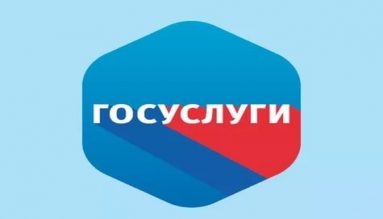 В 2016 году министерством государственно-правового развития Магаданской области завершены мероприятия по организации предоставления государственных услуг в сфере регистрации актов гражданского состояния в электронном виде посредством Единого портала государственных услуг (www.gosuslugi.ru).Ниже приводится пошаговая инструкция для реализации указанной возможности.Заявление в электронном виде на Единый портал государственных и муниципальных услуг (далее – ЕПГУ) в любой отдел ЗАГС Магаданской области можно подать на следующие услуги:государственная регистрация заключения брака;государственная регистрация расторжения брака;государственная регистрация рождения;государственная регистрация смерти;государственная регистрация усыновления (удочерения).ШАГ 1. Для подачи заявления в электронном виде заявителю необходимо зарегистрироваться в личном кабинете на ЕПГУ: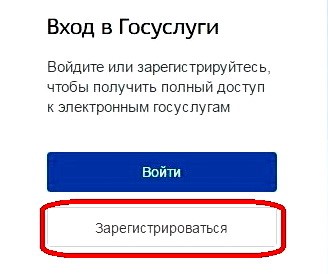 ШАГ 2. После завершения регистрации и авторизации на ЕПГУ,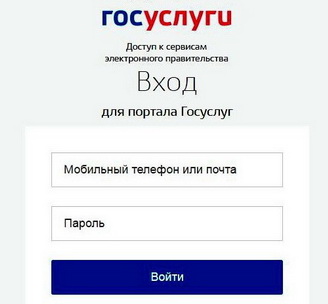 Заявителю станет доступен выбор электронных услуг в его личном кабинете: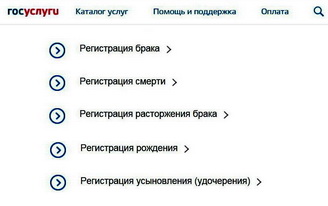 ШАГ 3.  В случае выбора одной из услуг (например - регистрация      заключения     брака)
следует ознакомится с информацией об услуге: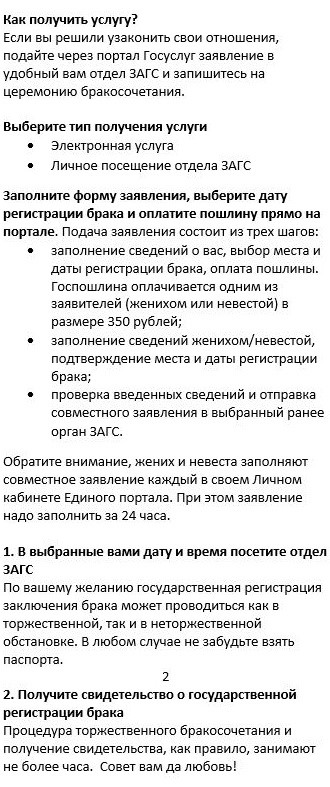 ШАГ 4. Далее необходимо заполнить заявления и прилагаемые формы заполнив соответствующие сведения о себе: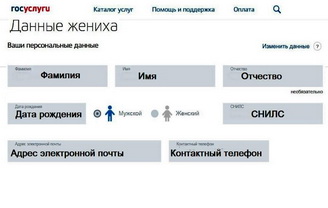 ШАГ 5. Выбрать место получения услуги на территории Магаданской области: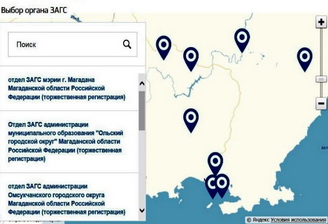 ШАГ 6. Выбрать время записи на приём: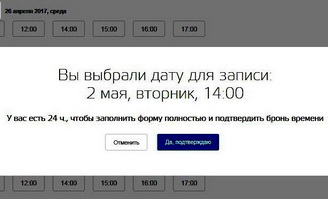 ШАГ 7. При наличии государственной пошлины оплатить услугу.В результате выполненных действий, заявитель увидит сообщение, информирующее о том, что заявление принято. После чего, будет представлен номер заявления, по которому можно отследить ход предоставления услуги.Обращаем внимание, что после подачи заявления в электронном виде Заявителю (заявителям) необходимо явиться в отдел ЗАГС с документами, предусмотренными для конкретного типа акта гражданского состояния или совершения иного юридически значимого действия.